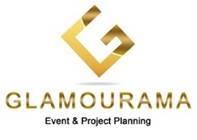 @glamouramaprwww.glamouramapr.comContact InformationBride’s name:Email:Phone number:Mailing address:Pinterest username:Preferred method of contact:Groom’s name:Email:Phone number:Mailing address:Preferred method of contact:Additional contact (such as the mother of the bride):Name:Email:Phone number:Mailing address:Preferred method of contact:Wedding Information & DetailsWedding date or expected month and year of the wedding: Expected number of guests: Church Ceremony: Reception location: Are both ceremony and reception being held in the same place? If so, please write down the names of the areas where the ceremony, cocktail and reception will be held at:	2. 3.At what time is the ceremony? Will the ceremony be legal or symbolic? If getting legally married in PR, how many days prior to the wedding will you be arriving to proceed with the marriage license paperwork? Will your ceremony be religious or non-religious?If religious, will your ceremony have specific religious elements and decor? If so, what are they? (Examples: chuppah, arch, mandap, unity candle, specific readings, etc.)Do you have any unique needs or requests for the ceremony location?(Examples: pet friendly, handicap accessible, shaded, eco-friendly) Do you anticipate having a ceremony that is less than 30 minutes or a ceremony that is 30-60 minutes or longer?Will you see each other prior to the ceremony for a “first look”? Do you have any other preferences or requests for the ceremony?Bridal Party:Number of bridesmaids ________ Number of groomsmen ________ Number of flower girls ________Number of ring bearers ________   Maid of Honor _________    Best Man _________Parents of the bride and groom present and participating? ___________Estimated overall wedding budget: What would be the most important element of the wedding?(Examples: food, music, cake, décor, lighting, photos, video, guest entertainment, etc.)Which one would be the least important?Wedding StyleWhat kind of style do you envision for the wedding? What word or words describe your wedding day best?(Examples: trendy, classic, romantic, rustic, colorful, fun, casual, formal, vintage, modern, traditional, boho-chic)Are there any particular style or décor elements/details which you really wish to have them incorporated in your wedding décor?Which flowers and colors would you like to use for your wedding?Which flowers, colors and décor style you don’t like for your wedding?Which dress style and color will bridesmaids be wearing?Which suit or tuxedo color will groomsmen be wearing?Any additional requests, thoughts, or ideas for your wedding style?Wedding Vendors & NotesWhat type of ceremony and cocktail music would you like?(type of musicians such as violists, harpist, piano, DJ, soprano, etc.)Officiant, Rabbi or Minister? What style of catering are you having? (type of dinner such as buffet, stations, family style or plated)Alcohol and bar: (are you having a full open bar, just beer and wine, bar by the bottle, non-alcoholic, cash bar, other)Photography: (type and length of photography desired. If you have one already selected, let us know)Videography: (type and length of videography desired. If you have one already selected, let us know)What kind of reception lighting would you like?Reception DJ or band?Any stationary ordered yet?(save-the-dates, invitations? menu cards, place cards, table numbers will be coordinated nearest to the wedding date)Any hair and stylist preference or booked yet? Are bridesmaids, MOH, flower girls and mothers would be requesting this service?Would you like a trial if you get the chance?Do you need transportation shuttles for guests if ceremony and reception are taking place at different locations?Transportation for bride, groom and wedding party if ceremony and reception are taking place at different locations?Any preference for rehearsal dinner location?Are there other unique ideas you would like to have at your wedding?(Examples: photo booth, coffee bar, ice cream bar, cigar roller, pleneros, etc.)Between you and meWhat do you need the most help with?What do you want me to know about your life?(Examples: crazy work or school schedules, medical needs, unique family dynamics, etc.)Is there any part of the planning or wedding day that makes you feel anxious or nervous?(Examples: bad guest experiences, unruly wedding guests, running behind schedule, weather, etc.)Remember that I will be always here for you. I am a call, text, what’s app away if you have any concerns, need assistance or just to listen if you are having a rough time with guests or family members. You are part of #theglamouramafamily so what this means is that and your only job is to enjoy this whole process experiencing every bit of happiness in the way.Xoxo,DeisaWedding Planner Notes